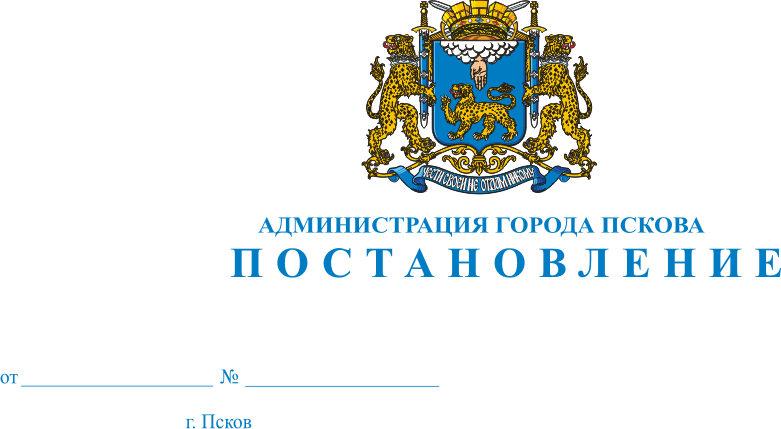 О внесении изменений в Постановление Администрации города Пскова от 02.11.2010 № 2274 «Об утверждении Порядка уведомления муниципальным служащим Администрации города Пскова главы Администрации города Пскова о фактах обращения в целях склонения его к совершению коррупционных правонарушений, порядке регистрации уведомлений и перечне сведений, содержащихся в уведомлении» В целях реализации части 5 статьи 9 Федерального закона от 25.12.2008 № 273-ФЗ "О противодействии коррупции", статьи 14 Закона Псковской области от 17.07.2008 № 784-оз "О противодействии коррупции в органах государственной власти Псковской области и органах местного самоуправления", руководствуясь статьей 32 Устава муниципального образования "Город Псков", Администрация города ПсковаПОСТАНОВЛЯЕТ:1. Внести в приложение №1 к постановлению Администрации города Пскова от 02.11.2010 № 2274 «Об утверждении Порядка уведомления муниципальным служащим Администрации города Пскова главы Администрации города Пскова о фактах обращения в целях склонения его к совершению коррупционных правонарушений, порядке регистрации уведомлений и перечне сведений, содержащихся в уведомлении» следующие изменения:1) в пункте 3 слова «председателю комитета правового обеспечения и кадровой работы Администрации города Пскова» заменить словами «начальнику Специального отдела Администрации города Пскова»;2) в пункте 4 слова «председателя комитета правового обеспечения и кадровой работы Администрации города Пскова» заменить словами «начальника Специального отдела Администрации города Пскова»;3) в пункте 5 слова «комитет правового обеспечения и кадровой работы Администрации города Пскова» заменить словами «Специальный отдел Администрации города Пскова»;4) в пункте 8 слова «председателем комитета правового обеспечения и кадровой работы Администрации города Пскова» заменить словами «начальником Специального отдела Администрации города Пскова».2. Настоящее Постановление вступает в силу со дня его официального опубликования.3.Опубликовать Постановление в газете «Псковские Новости» и разместить на официальном  сайте муниципального образования «Город Псков» в сети Интернет.4. Контроль за исполнением настоящего постановления оставляю за собой.Глава Администрации города Пскова                                          А.Н. Братчиков